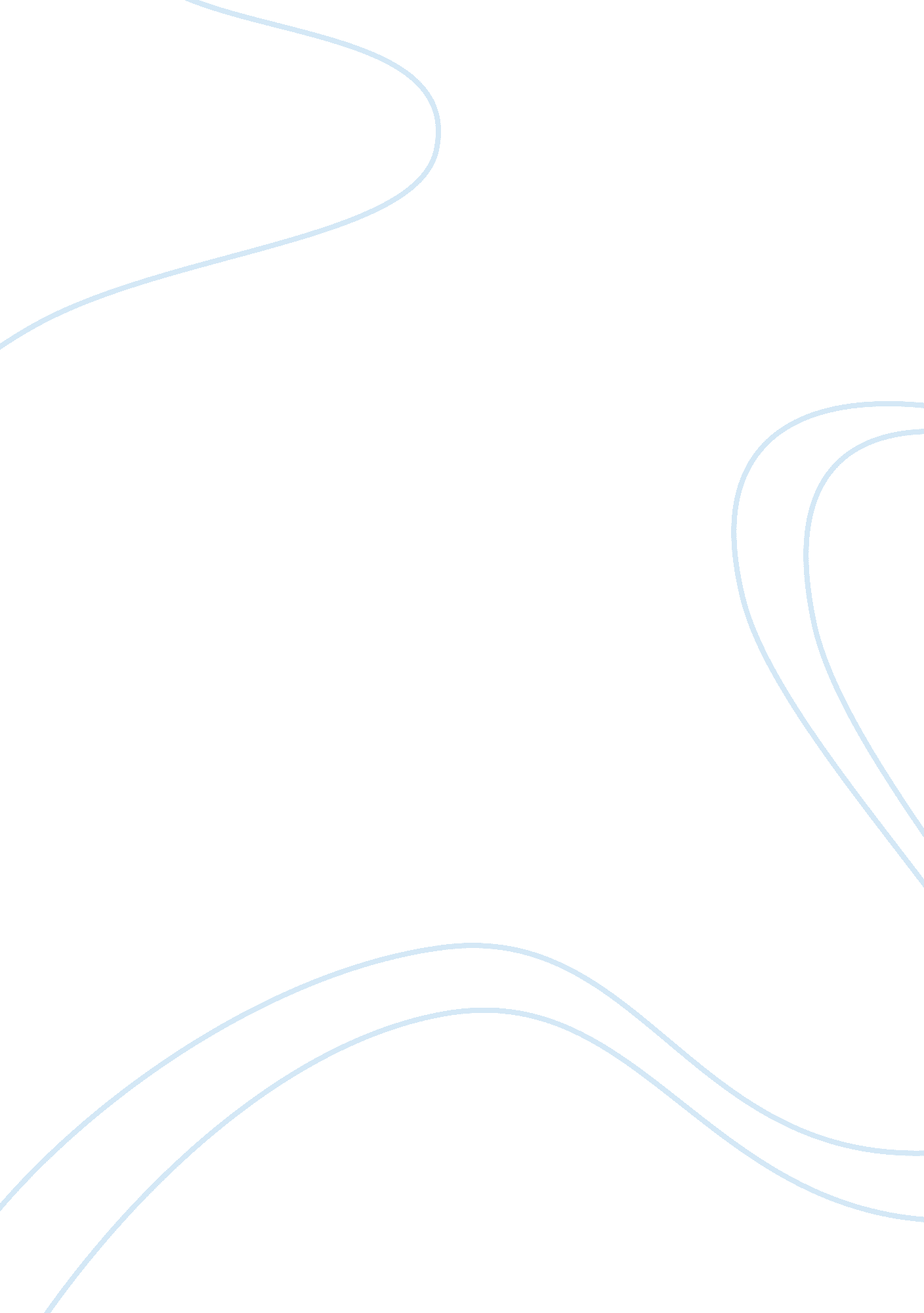 Too much money is a bad thing angela essay sampleLife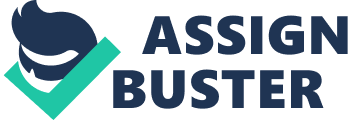 I love money. Money is great. Money can bring you power, can bring you fame, and it can even bring back a life. Some people view money as their life and others see it as a tool. Some people plan their expenses and other don’t. If people have the wrong perception and attitude toward money therefore too much money can be a bad thing. A fool and his money are soon parted. If one spends his money carelessly, he soon will be penniless. There are lots of fascinating goods in this world and more stuff are being created each day but one cannot have everything. “ Gandhi said, Earth provides enough to satisfy every man’s needs, but not every man’s greed.” Greediness is an obstacle which most people will come across. Assuming that one spends money like he has money to burn, doesn’t matter how hard he works he will soon find his wallet empty. When a person has too much money, when he finds all what he needs and he wants is readily accessible and in his possession, he loses the meaning of life, and the goal in his life. Life is a struggle, challenge and discovery of new things every day through what we live. We learn the real self esteem of people who have many skills. We set and achieve targets, learn to face adversity, to fall down and get up again, also learn what matters and what doesn’t. Having too much money with a negative attitude will make you lose all these meanings. Moreover, too much money is considered bad because some people having it forget how to respect and be grateful in life. They can become insufferably arrogant and hold Pride and Prejudice toward others. They may also do bad things that they would never have thought about before they got all their money, alcohol, drugs, trafficking sexual evilness, and the hatred and anger that cause them to become a whole new person. Too much money can make their life unnecessarily complicated and they will lose joy which is a byproduct of great simple living. Finally, money creates a false sense of security. Groucho Marx said, “ While money can’t buy happiness, it certainly lets you choose your own form of misery.” Some people are in obsessed with money, and always live in fear of losing all their fortune someday, or remain keen on money in all their life. They may also live in doubt and they are doubted even in the closest people to them, just like Eugenie Grandet. Money is a good servant but a bad master. If you have the wrong perception and attitude toward money then too much money can be a bad thing. 